Particulars(Service Provision)Version 1.0THE PARTIESand IMPORTANT INFORMATIONThese Particulars must be read together with the Short Form Terms and Conditions.Some capitalised terms used in these Particulars are defined at item 12.IMPORTANT DATES*Note: The Services Start Date is relevant to when payments of the Funding will start and when You must start delivery of the services. See ‘Timing of Payments’ in item 4 and the ‘Special Conditions’ in item 10.SERVICE OUTLETYour service outlet details for the delivery of the services, as they appear on Our online reporting system, are set out below.You must ensure that Your service outlet details, including service outlet name, contact person or position, street, postal and email addresses, telephone and fax numbers, are current on Our online reporting system.Note: These are Your details in relation to delivery of the services under this Agreement. Address and contact details for the Agreement generally, including giving and receiving notices, are specified in item 11 of these Particulars. FUNDINGFUNDED PURPOSE The Funded Purpose is the delivery of the services specified at item 6.SERVICES TO BE DELIVEREDThe services to be delivered, including the Service Users, Deliverables and Service Delivery Requirements are specified below.Description of servicesDeliverablesThe required Deliverables for the services are specified in the table below.Service Delivery RequirementsIn delivering the services, You must:comply with all provisions titled (or that include in the title) ‘Requirement’; andgive consideration to all provisions titled (or that include in the title) ‘Consideration’,in the sections of the document(s) specified in the table below, published on Our Website*.* Note: If You cannot locate a document on Our Website, please contact Us and We will assist You or provide You with a copy of the document.  QUALITY STANDARDSQuality StandardsThe Quality Standards are the Human Services Quality Standards.Assessment of complianceThe Quality Framework specifies the types of human services:that are in-scope for certification;that are Self-Assessable; orin relation to which We may accept other current accreditation or certification as evidence that the services are being delivered in compliance with the Quality Standards.Subject to item 7.2(c), for services that are Self-Assessable, You must:self-assess whether the services are being delivered in compliance with the Quality Standards, using the self-assessment tool available on Our Website and in accordance with the Quality Framework; andpromptly and, in any case, immediately upon request, provide a copy of Your self-assessment to Us.Item 7.2(b) does not apply if You hold any current certification with Us that human services that You deliver comply with the Quality Standards.For services that are of a type described in item 7.2(a)(iii), You must:promptly and, in any case, immediately upon request, provide to Us a copy of any relevant accreditation or certification, together with any supporting or additional information that We may request; andmaintain that accreditation or certification until the Agreement Expiry Date.ASSETS TO BE PURCHASED WITH THE FUNDINGNot applicableREPORTING REQUIREMENTSThis item sets out the Reporting Requirements for the Funding, which must be met to Our satisfaction.Performance measuresYou must collect and report on the following performance measurement data in relation to the services. The table in item 9.2 contains the requirements for reporting on this performance measurement data.Data, statements and reports You are to submitYou must submit the data, statements and/or reports specified below, in each case by the due date and in accordance with the details and standard of reporting requirements and lodgement requirements specified below.SPECIAL CONDITIONS AND OTHER MATTERSSpecial Conditions – StandardYou must start delivering the services specified in item 6 from the Services Start Date.You must maintain accurate records and accounts of expenditure in relation to the Funding for at least 7 years from the end of this Agreement.You must provide Us with all financial information We request in relation to the Funding.We may conduct audits of Your records and financial accounts in relation to the Funding and You must make available all information that We, or Our auditors, request in relation to any such audit.Special Conditions – AdditionalNot applicableOther InsuranceNot applicableDepartures from Short Form Terms and ConditionsNot applicableNOTICE DETAILSYou 	Us 	DEFINITIONS FOR PARTICULARSIn these Particulars, unless otherwise stated or a contrary intention appears:“Geographic Catchment Area”, means the area or areas where the services are to be delivered, which, unless described otherwise, correspond to the Australian Bureau of Statistics Statistical Areas.“Human Services Quality Standards” means the ‘Human Services Quality Standards’ forming part of the Quality Framework; “Online Reporting System” means Our online reporting system for the electronic lodgement of data and reports under the Reporting Requirements “Our Website” means the website at http://www.chde.qld.gov.au or such other website as We may from time to time notify You;“Quality Framework” means the ‘Human Services Quality Framework’ version 4.0, published on Our Website; “Quality Standards” means the ‘Human Services Quality Standards’ forming part of the Quality Framework; “Self-Assessable” means human services of a type subject to self-assessment for compliance with the Quality Standards, determined under the Quality Framework; “Services Start Date” means the Services Start Date specified in item 2; and“Short Form Terms and Conditions” means the document titled ‘(Short Form) Terms and Conditions’, version 1.2, published on the website at http://www.hpw.qld.gov.au/SiteCollectionDocuments/UpdatedShortFormtermsandconditions.pdf  or such other website as We may from time to time notify You.Note: If You cannot locate the Short Form Terms and Conditions, please contact Us and We will assist You or provide You with a copy.EXECUTED as an AgreementDepartment of Communities, Housing and Digital Economy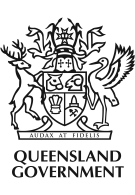 STATE OF QUEENSLAND, through the Department of Communities, Housing and Digital EconomyFunded Organisation ABN/ACNOrg. numberAgreement numberServices Start Date*Agreement Expiry DateService outlet numberService outlet Departmental region where service outlet is locatedFunding streamTotal Funding under Agreement (excl. GST)Funding details (excl. GST)per-annumFunding details (excl. GST)one-offTiming of paymentsThe first quarterly instalment will be paid within 28 days after the Services Start Date. Provided that You are up-to-date with the Reporting Requirements, each remaining quarterly instalment will be paid to You within 28 days after You have met Your Reporting Requirements for the immediately preceding quarter, as specified in item 9.The first quarterly instalment will be paid within 28 days after the Services Start Date. Provided that You are up-to-date with the Reporting Requirements, each remaining quarterly instalment will be paid to You within 28 days after You have met Your Reporting Requirements for the immediately preceding quarter, as specified in item 9.Timing of paymentsOne-off FundingNot applicableOne-off FundingNot applicableService Users Service type(s) Service particularsGeographic Catchment Area Operating hoursAfter hours and closure arrangementsService  User codeService type codeOutputQuantity  per annumNumber of Service UsersFunding amount per annum (excl. GST)Total amountTotal amountDocument nameDocument sectionService  User codeService  type codeOutput measuresOutput measuresService  User codeService  type codeDemographic measuresDemographic measuresService  User codeService  type codeOutcome measuresOutcome measuresService  User codeService  type codeOther measuresOther measuresReporting period and due dateDetails and standard of reportingLodgementPerformance Measurement Data Reporting period:quarterlyDue date:within 28 days after the end of each quarterPerformance Measurement Data as specified in item 9.1 must be collected in accordance with the counting rules contained in the Outputs and Performance Measures Catalogue available on Our Website and any data requirement contained in the applicable investment specification document listed at item 6.3.Submitted via Our Online Reporting System Directors’ CertificationReporting period:quarterlyDue date:within 28 days after the end of each quarterYou must complete and submit* the form titled ‘Directors’ Certification’ available on Our Website. * Note: If You have more than one Service Agreement or Short Form Agreement with Us, You are only required to complete and submit one organisational-level Directors’ Certification for each reporting period.Submitted via Our Online Reporting SystemYour contact officer (person and/or position)Postal addressTelephone numberFax numberE-mail addressOur contact officer(person and/or positionPostal addressTelephone numberFax numberE-mail addressSIGNED for and on behalf of STATE OF QUEENSLAND, acting through the Department of Communities, Housing and Digital Economy by: ____________________________________________________________________________________a duly authorised person, in the presence of:__________________________________________(signature)__________________________________________(signature of witness)___________________________________________(date)__________________________________________(name of witness)SIGNED by Name, Position for and on behalf of Organisation as its duly authorised officer, in the presence of:__________________________________________(signature)__________________________________________(signature of witness)___________________________________________(date)__________________________________________(name of witness)